Uygundur / Approved By: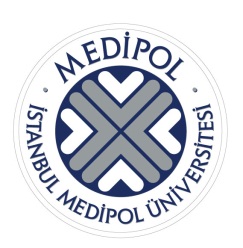 T.C.İSTANBUL MEDİPOL UNİVERSİTESİFEN BİLİMLERİ ENSTİTÜSÜBitirme Projesi Konusu Önerisi FormuISTANBUL MEDIPOL UNIVERSITYGRADUATE SCHOOL OF ENGINEERING AND NATURAL SCIENCESGraduation Project Topic Selection FormÖğrenci Adı-Soyadı:Student Name:Öğrenci Numarası:Student ID:Programın Adı:Program Name: İnşaat Yönetimi ve Hukuku    Construction Management and Law Yapılı Çevre ve Sağlık    Built Enviroment and Health Tezsiz Yüksek LisansMS without thesisPrograma Başlama Dönemi:Program Start Semester:Bitirme Proje Konusu Önerisi:Graduation Project Topic:  Öğrenci Adı-SoyadıStudent NameTarih / Dateİmza / SignatureBitirme Projesi Danışmanı Adı-SoyadıGraduation Project Advisor NameTarih / Dateİmza / SignatureAnabilim Dalı Başkanı Adı-SoyadıProgram Chair NameTarih / Dateİmza / Signature